Приглашаем принять участие  в викторине «90 лет гражданской обороне России»4 октября 2022 года исполняется 90 лет гражданской обороне России. Главным управлением МЧС России по Курской области подготовлены онлайн-викторины, состоящие из заданий разного уровня – базового (для рядовых граждан) и усложненного (для специалистов в области гражданской обороны и сотрудников Главного управления). Участникам необходимо ответить на 20 вопросов. Они касаются истории гражданской обороны, этапов её развития и становления, правил поведения при различных чрезвычайных ситуациях. Участие может принять любой желающий. Викторина стартует 19 сентября в 10.00 и завершится 4 октября в 10.00. Всем участникам будут доступны онлайн-сертификаты. Принять участие можно, перейдя по ссылке или отсканировав QR-код:https://onlinetestpad.com/uqftwwml6lvxq - базовый уровень (для  граждан Курской области)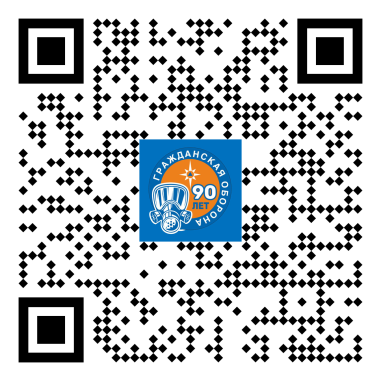 https://onlinetestpad.com/szrecv7ya5fbu - усложненный уровень (для специалистов в области гражданской обороны и сотрудников Главного управления)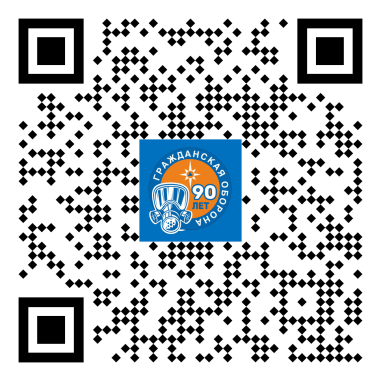 